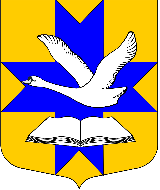 Совет депутатовМУНИЦИПАЛЬНОГО ОБРАЗОВАНИЯБольшеколпанское сельское поселениеГатчинского   муниципального  районаЛенинградской   областиТРЕТЬЕГО СОЗЫВАРешение«28 » марта 2019  г.					                                              № 19Об утверждении Положения о порядке организации и осуществления территориального общественного самоуправления в муниципальном образовании Большеколпанское сельское  поселение Гатчинского  муниципального района Ленинградской области  Руководствуясь статьей 27 Федерального закона от 06.10.2003 № 131-ФЗ "Об общих принципах организации местного самоуправления в Российской Федерации", Уставом муниципального образования Большеколпанское сельское  поселение Гатчинского  муниципального района Ленинградской области, в целях обеспечения участия населения муниципального образования Большеколпанское сельское  поселение в осуществлении местного самоуправления,Совет депутатов МО Большеколпанское сельское поселение                                               РЕШИЛ:       1. Утвердить Положение о порядке организации и осуществления территориального общественного самоуправления в муниципальном образовании Большеколпанское сельское  поселение Гатчинского  муниципального района Ленинградской области согласно приложению.        2. Считать утратившим силу решение  совета депутатов Большеколпанского сельского поселения от21.12.2006 г. №119 «Об утверждении  Положения о территориальном общественном самоуправлении на территории   муниципального   образования   Большеколпанское   сельское   поселение Гатчинского муниципального района Ленинградской области».          3. Настоящее решение вступает в силу после официального опубликования.         4. Настоящее решение  подлежит официальному опубликованию, размещению на официальном сайте муниципального образования Большеколпанское сельское поселение в информационно-телекоммуникационной сети «Интернет». Глава муниципального образованияБольшеколпанское    сельское    поселение                                                        О.В.Лиманкин      УТВЕРЖДЕНрешением  Совета народных депутатовБольшеколпанского сельского поселения  от 28.03.2019  № 19Положение о порядке организации и осуществления территориального общественного самоуправления в  муниципальном образовании Большеколпанское сельское  поселениеГатчинского  муниципального района Ленинградской областиI. Общие положения        1.1. Настоящий Порядок определяет вопросы организации и осуществления гражданами территориального общественного самоуправления (далее – ТОС) по месту их жительства на части территории муниципального образования Большеколпанское сельское  поселение Гатчинского  муниципального района Ленинградской области  (далее – муниципальное образование) для самостоятельного и под свою ответственность осуществления собственных инициатив по вопросам местного значения.       1.2. ТОС является формой участия граждан в осуществлении местного самоуправления.       1.3. В организации и осуществлении ТОС могут принимать участие граждане Российской Федерации, постоянно или преимущественно проживающие на территории муниципального     образования, достигшие шестнадцатилетнего возраста (далее – граждане или жители).        1.4. Организация ТОС включает:        - создание инициативной группы граждан по организации ТОС;        - согласование и утверждение решением Совета депутатов Большеколпанского сельского поселения (далее - совет депутатов поселения) границ ТОС по предложению (инициативной группы) населения, проживающего на соответствующей территории;        - организация и проведение собрания (конференции) граждан по организации ТОС;        - оформление документов, принятых собранием (конференцией) граждан по организации ТОС;        - регистрация устава ТОС администрацией Большеколпанского сельского поселения (далее – администрация);        - государственная регистрация ТОС в качестве юридического лица по решению собрания (конференции) граждан в соответствии с уставом ТОС.        1.5. ТОС считается учрежденным с момента регистрации устава ТОС администрациейв порядке, установленном настоящим Положением.        1.6. ТОС в соответствии с его уставом может являться юридическим лицом и подлежит государственной регистрации в соответствии с законодательством  Российской Федерации в организационно-правовой форме некоммерческой организации.II.Определение территории для создания ТОС          2.1. Создание ТОС осуществляется по решению собрания (конференции) граждан,проживающих на соответствующей территории. Инициатором создания ТОС являетсяинициативная группа граждан в количестве не менее десяти человек.          2.2. ТОС может осуществляться в пределах следующих территорий проживания граждан: подъезд многоквартирного жилого дома, многоквартирный жилой дом, группа жилых домов, жилой квартал, жилой микрорайон, сельский населенный пункт, не являющийся поселением, иные территории проживания граждан.         2.3. Обязательные условия организации ТОС:         - границы территории ТОС не могут выходить за пределы территории поселения;        - неразрывность территории, на которой осуществляется ТОС (если в его состав входит более одного жилого дома);        - создание одного ТОС на соответствующей территории.         2.4. Инициативная группа письменно обращается в Совет депутатов поселения с предложением установить границы территории создаваемого ТОС. К заявлению прилагается графическое или текстовое описание границ территории создаваемого ТОС.                 При этом прилагаются:- решение инициативной группы о проведении учредительного собрания (конференции), подписанное всеми членами инициативной группы, с указанием  цели проведения собрания, конференции граждан, место и время проведения собрания, конференции граждан;  примерное количество участников собрания, конференции граждан;- предложения по границам территории, на которой предполагается создание и осуществление ТОС (описание границ с указанием домов (квартир, подъездов), входящих в соответствующую территорию, картографическая схема соответствующей территории с отметкой домов (квартир, подъездов),входящих в эту территорию).       2.5. Совет депутатов поселения в месячный срок со дня поступления заявления от инициативной группы либо на очередном заседании Совета депутатов поселения принимает решение об установлении границ территории создаваемого ТОС в соответствии с предложением инициативной группы либо в ином обоснованном и согласованном с инициаторами создания ТОС варианте и доводит в письменном виде принятое решение доинициаторов создания ТОС.        2.6. После принятия Советом депутатов поселения решения об установлении границ создаваемого ТОС  инициативная группа граждан вправе приступить к организации проведения учредительного собрания или конференции граждан по созданию ТОС. III. Порядок организации и проведения учредительного собрания (конференции)граждан по созданию ТОС       3.1. Создание ТОС осуществляется на учредительном собрании (конференции) граждан, проживающих на территории образуемого ТОС.       3.2. Организацию учредительного собрания (конференции) осуществляет инициативная группа граждан численностью не менее десяти человек, постоянно проживающих на соответствующей территории.       3.3. В зависимости от числа граждан, проживающих на территории образуемого ТОС,проводится собрание или конференция граждан. При численности жителей, проживающих на данной территории, менее 300 человек проводится собрание граждан, при численности жителей более 300 человек - конференция граждан.       3.4. Организаторы учредительного собрания (конференции) граждан:        - составляют порядок организации и проведения учредительного собрания (конференции) граждан;        - не менее чем за две недели до дня проведения собрания (конференции) извещает граждан (делегатов) о дате, месте и времени проведения учредительного собрания (конференции) граждан, обеспечивает возможность ознакомления граждан (делегатов) с проектом устава ТОС;          - в случае проведения учредительной конференции Совет депутатов устанавливает нормы представительства жителей соответствующей территории;         - выдвижение делегатов на учредительную конференцию проводится путем проведения собраний или сбора подписей жителей;        - организуют приглашение на собрание (конференцию) граждан представителей органов местного самоуправления поселения, других заинтересованных лиц;          - с целью принятия мер по обеспечению общественного порядка при проведении собрания (конференции) граждан в обязательном порядке не менее чем за две недели до проведения учредительного собрания (конференции) граждан письменно информирует администрацию муниципального образования о месте, дате и времени проведения собрания (конференции) граждан;        - подготавливают проект повестки учредительного собрания (конференции) граждан;        - подготавливают проект устава создаваемого ТОС, проекты других документов для принятия на собрании (конференции) граждан;        - проводят регистрацию жителей или их представителей, прибывших на собрание(конференцию), и учет мандатов (протоколов собраний жителей или подписных листов по выборам делегатов конференции);        - определяют и уполномочивают своего представителя для открытия и ведения собрания (конференции) до избрания председателя собрания (конференции).        3.5. Регистрацию жителей, прибывших на учредительное собрание, регистрацию делегатов конференции проводит инициативная группа.        Учредительное собрание граждан правомочно, если в нем принимают участие не менее одной трети жителей соответствующей территории, достигших шестнадцатилетнего возраста.         Учредительная конференция правомочна, если в ней принимают участие не менее двух третей избранных на собраниях граждан делегатов, представляющих не менее одной трети жителей соответствующей территории, достигших шестнадцатилетнего возраста.         3.6. Уполномоченный представитель инициативной группы открывает учредительное собрание (конференцию) граждан, проводит выборы председателя и секретаря собрания (конференции) граждан и утверждают повестку дня.          3.7. На собрании (конференции) граждан:         3.7.1. принимаются решения:         3.7.1.1. об образовании ТОС в границах территории, установленных Советом депутатов;         3.7.1.2. о наименовании ТОС (полном и сокращенном);         3.7.1.3. об основных направлениях деятельности ТОС;         3.7.1.4. о структуре и порядке избрания органов ТОС;         3.7.1.5. о принятии устава ТОС.         3.7.2. избираются органы ТОС.         3.8. Решения собрания (конференции) граждан принимаются открытым голосованием простым большинством голосов от зарегистрированных участников собрания (конференции) граждан.         3.9. При проведении собрания (конференции) граждан ведется протокол.         3.10. Протокол собрания (конференции) граждан должен содержать:         3.10.1. дату и место проведения собрания (конференции) граждан;         3.10.2. общую численность граждан, проживающих на соответствующей территории и имеющих право участвовать в организации и осуществлении ТОС;         3.10.3. количество избранных делегатов (при проведении конференции граждан);         3.10.4. количество зарегистрированных граждан (делегатов), прибывших для участия в собрании (конференции) граждан;        3.10.5. повестку дня;        3.10.6. выступления участников собрания (конференции) граждан (если таковые имелись);        3.10.7. итоги голосования;        3.10.8. принятые решения. Протокол подписывается председателем и секретарем собрания (конференции) граждан.   3.11 К протоколу собрания граждан прилагается лист регистрации, в котором указываются фамилии, имена, отчества, год рождения, место жительства и личная подпись каждого участника собрания.   3.12. К протоколу конференции граждан прилагаются:   3.12.1. лист регистрации делегатов, в котором указываются фамилии, имена, отчества, год рождения, место жительства и личная подпись каждого делегата;    3.12.2. протоколы собраний граждан по избранию делегатов (с      приложением к нему листа регистрации граждан, в котором указываются фамилии, имена, отчества граждан, год рождения, их места жительства и личные подписи).    3.13. Председатель ТОС в семидневный срок со дня проведения собрания (конференции) граждан направляет в Совет депутатов и администрацию информацию о решениях, принятых на собрании (конференции) граждан.    3.14. В случае если по результатам регистрации собрание (конференция) граждан не правомочно принимать решение об организации ТОС, либо на собрании (конференции) граждан не принято решение об организации ТОС, представитель инициативной группы, уполномоченный вести собрание (конференцию) граждан, в семидневный срок со дня проведения собрания (конференции) граждан письменно информирует об этом Совет депутатов и администрацию.IV. Порядок регистрации уставов ТОС администрацией Большеколпанского сельского поселения       4.1. Для регистрации устава ТОС избранный на учредительном собрании (конференции) орган ТОС (уполномоченное лицо) в месячный срок после проведения собрания (конференции) представляет в администрацию поселения следующие документы:       - заявление о регистрации устава ТОС на имя главы администрации поселения, подписанное руководителем избранного на учредительном собрании (конференции) органа ТОС;      - копию решения Совета депутатов поселения  об утверждении территориальных границ деятельности ТОС с приложением схемы или текстового описания границ;      - протокол собрания (конференции) граждан с указанием даты и места проведения собрания (конференции), общего числа граждан, проживающих на соответствующей территории и имеющих право участвовать в собрании (конференции), количества зарегистрированных участников собрания (конференции), повестки дня, итогов голосования, принятых решений, подписанный председателем и секретарем собрания (конференции). К протоколу конференции прилагаются протоколы собраний жителей, на которых были избраны делегаты конференции, и нормы представительства жителей соответствующей территории. Если протокол имеет несколько листов, они должны быть прошиты и пронумерованы;      - список участников собрания (конференции) с указанием их места жительства;      - список избранных членов органа ТОС с указанием их адресов и номеров телефона, а также указанные сведения об избранном руководителе ТОС и его заместителе;      - три экземпляра представляемого на регистрацию устава ТОС, принятого учредительным собранием (конференцией) граждан;       - экземпляры устава ТОС должны быть прошиты, пронумерованы и подписаны руководителем органа ТОС.       4.2. В случае соответствия представленных документов действующему законодательству и настоящему Положению администрация поселения в течение 30 дней с момента обращения принимает решение о регистрации устава ТОС и издает постановление о регистрации устава.На титульном листе устава ТОС проставляются номер и дата постановления администрации поселения  о регистрации, скрепляется печатью администрации поселения, подпись сотрудника, ответственного за регистрацию.Два экземпляра зарегистрированного устава ТОС с печатью администрации поселения и подписью сотрудника, ответственного за регистрацию, и копия постановленияадминистрации поселения о регистрации устава направляются лицам (лицу),уполномоченным собранием (конференцией).Один экземпляр устава ТОС остается в администрации поселения хранится в администрации.          4.3. В случае несоответствия представленных в администрацию поселения документов требованиям настоящего Положения либо несоответствия представленного нарегистрацию устава ТОС законодательству, Уставу муниципального образования Большеколпанское сельское поселение, нормативным правовым актам поселения, настоящему Положению соответствующие документы возвращаются органу (уполномоченному лицу) ТОС на доработку. В случае принятия решения об отказе в регистрации устава ТОС администрация поселения направляет лицу, уполномоченному собранием (конференцией), письмо с мотивированным отказом в регистрации устава.Отказ в регистрации устава ТОС может быть обжалован в суде.Отказ в регистрации устава не является препятствием для повторной подачи документов на регистрацию при устранении оснований, послуживших причиной отказа.В случае повторного представления документов, не соответствующих требованиямнастоящего Положения, органы ТОС собирают учредительное собрание (конференцию) граждан для повторного обсуждения устава ТОС.Администрация поселения ведет реестр уставов ТОС. В реестре отражаются в обязательном порядке сведения о регистрации устава ТОС, о регистрации изменений в устав ТОС, а также сведения о прекращении деятельности ТОС.           4. Регистрация изменений в устав ТОС осуществляется в порядке, установленном настоящей статьей для регистрации устава ТОС.V. Экономические основы ТОС и порядок выделения средств из бюджета муниципального образования5.1. ТОС осуществляется за счет за счет добровольных взносов и пожертвований граждан и организаций любых форм собственности, средств местного бюджета, а также других поступлений, не запрещенных законодательством.5.2 ТОС, являющийся юридическим лицом, может иметь в собственности имущество, создаваемое или приобретаемое за счет собственных средств в соответствии с уставом ТОС.        5.3. ТОС для осуществления деятельности могут выделяться средства из бюджета муниципального образования в форме:1) грантов в порядке, установленном муниципальными правовыми актами;2) предоставления субсидий для ТОС, являющихся юридическим лицом.Финансирование ТОС в указанных формах осуществляется в соответствии с правовыми актами Администрации.   5.4. Средства из бюджета муниципального образования выделяются на деятельность ТОС при соблюдении следующих условий:1) ТОС осуществляет деятельность по реализации инициатив, направленных на решение вопросов местного значения;2) в бюджете муниципального образования на соответствующий финансовый год предусмотрены бюджетные ассигнования на финансирование деятельности ТОС.5.5. Контроль за расходованием ТОС средств, выделенных из  бюджета муниципального образования осуществляет Администрация. 